KING’S PARK SECONDARY SCHOOL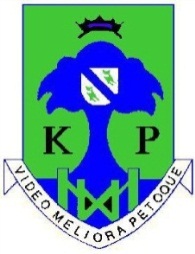 PARENT PARTNERSHIP MINUTES OF TEAMS MEETING: 7th March 2023Present:								  Apologies: Elspeth Gardner			Chubado Hamman		  	  Kate Hollands        Elaine Harvey			Sue Munro	 	                    Stephen DochertyMarjory Martin			Rachel Callaghan	  	   	   Rubina Khan			Lorna Bamford			  	  	  	Kirsty Ayed			Karen RossWelcome and Apologies. Elspeth Gardner welcomed everyone. Minutes of previous meeting and matters arising.Minutes approved with adjustments.Treasurer’s report and funding bids.Current balance: £1463.89.It was decided to choose 3 recipients (1 per year group) for the PP award at the senior phase awards ceremony. The school will choose the recipients, and each will receive a £50 voucher and a certificate. £250 requested for S6 final day celebrations. Cheques were issued for both events.Correspondence.As shared by Elspeth with the PP and the wider parent forum regarding training opportunities and parent forums, etc. Also being shared on the PP twitter page.Matters Arising.Constitution and Policy documents: These will be emailed to all committee members. Acknowledgement and reply to this email will be taken as acceptance of, and agreement to work to, these documents.Positive role models for boys: This was discussed at length. The recent assembly on this was gender split after discussion with young people. There are plans for further exploration of this with young people in focus groups. It was agreed that initiatives like Columba were very positive but that they put a lot of pressure on those involved to deliver their learning experiences to the rest of the school. Perhaps whole school initiatives could be effective without the additional pressures. On going events with Humanutopia are whole school initiatives.Security question: Open shelving in gym area for valuables are in view during PE sessions and are not accessible to anyone not taking part in PE at the time. There are fixed lockable lockers in the social area which all young people can purchase to use. This is an issue that has been raised and discussed at the youth parliament and it was felt that the situation was improved. The school cannot take responsibility for any items that are lost, missing, or stolen.AOCB. A question was asked about a recent incident that happened outside Greggs at lunchtime. While this happened outside school grounds, the school are aware of the incident. The injured young person is recovering and should return to school tomorrow. The participants involved have been met with along with their parents/carers and with the campus Police officer.Next meeting, in person Tuesday 2nd May 2023 at 1830